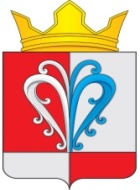 РОССИЙСКАЯ ФЕДЕРАЦИЯКАМЧАТСКИЙ КРАЙЕЛИЗОВСКИЙ МУНИЦИПАЛЬНЫЙ РАЙОННАЧИКИНСКОЕ СЕЛЬСКОЕ ПОСЕЛЕНИЕ__________________________________________________________________ПОСТАНОВЛЕНИЕ Администрации Начикинского сельского поселенияот 13 января 2022 года                                                                              № 03Об утверждении цен на платные услуги, оказываемые муниципальными учреждениями, подведомственными Администрации Начикинского сельского поселения	В соответствии со статьями 7 и 47 Федерального закона от 6 октября 2003 года №131-ФЗ «Об общих принципах организации местного самоуправления в Российской Федерации», статьей 9.2 Федерального закона от 12 января 1996 года №7-ФЗ «О некоммерческих организациях», статьей 161 Бюджетного кодекса Российской Федерации, статьей 9 Устава Начикинского сельского поселения, 	ПОСТАНОВЛЯЮ:	1. Утвердить цены на 2022 год на платные услуги, оказываемые Муниципальным казенным учреждением «Атлант», согласно приложений №1, №2.	2. Контроль за выполнением настоящего постановления возложить на заместителя главы администрации Начикинского поселения Васильева В.В. и начальника Отдела экономики, бюджетного регулирования и имущественных отношений Харитонову О.В.	3. Постановление вступает в силу со дня его официального опубликования и распространяет свое действие на отношения, возникшие с 01 января 2022 года.Глава Начикинскогосельского поселения                                                                В.М. Пищальченко Приложение №1 к Постановлению №03 от 13.01.2022г.Об утверждении цен на платные услуги, оказываемые муниципальными учреждениями, подведомственными Администрации Начикинского сельского поселенияЦены на банные услуги, оказываемые МКУ «Атлант»Приложение №2 к Постановлению №03 от 13.01.2022г.Об утверждении цен на платные услуги, оказываемые муниципальными учреждениями, подведомственными Администрации Начикинского сельского поселенияЦены на услуги автотракторной техники, оказываемые МКУ «Атлант»№п.п.УслугаЕдиница измеренияЦена, руб.коп.1Посещение бани1 посещение450,00№п.п.УслугаЕдиница измеренияЦена, руб.коп.1Услуги фронтального погрузчика SDLG 936L1 час3650,002Услуги фронтального погрузчика Амкодор1 час3650003Трактор Т-1301 час4400,004Экскаватор-Погрузчик HITACHI BX70D1 час3650,00